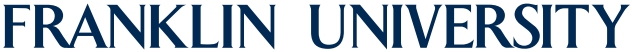 Health Information Management ProgramPROFESSIONAL PRACTICE EXPERIENCE PROPOSAL This form should be submitted online using this link.The student must submit a completed PPE Proposal to the HIM Program Chair at least 8 weeks prior to the proposed start date.  For detailed information about the PPE’s purpose, expectations and project ideas, please consult the PPE Handbook.Student Signature:  __________________________________                           Date:        ______________________Section 1: Student InformationStudent Name:                                                    Student (Franklin) Number:                                          Date:Academic Term Requested for PPE:  Site of PPE (Name and address of facility):Site Supervisor Name:  Title/Department:Email:Phone:Section 2:  Project InformationProposed Project (i.e. Quality Improvement, Implementation, Re-design, etc.).  Provide as much detail as possible:Project Deliverables (i.e. Report, Portfolio, Journal, RFP, Presentation, White Paper, etc.):1.2.3.4.5.Describe your proposed work schedule and plan for completing the PPE (minimum of 80 hours):Date span of work: (Month/Year to Month/year)  Days/times of work (per week):  By signing below, the student certifies that they have had detailed discussions with the Site Supervisor identified above, and agreed upon the details of the PPE Project outlined above.Section 3: Learning Outcomes (completed in collaboration with the Program Chair)These must link to the HIM Program Outcomes:Establish continuous quality improvement benchmarks and processes using data analysis tools and techniquesFormulate the short and long-term health information governance strategies to align with organizational mission and goalsLead collaborative work groups and teams to achieve organizational strategic goalsEvaluate the social, political, ethical, and economic realities impacting a healthcare delivery systemCreate professional communications using appropriate data visualization toolsDesign health information systems, policies and procedures in compliance with federal, state, and local regulations and standardsLearning Outcome (create, design, develop, etc.)                                                          Program Outcome No.Section 4: Project ApprovalBy signing below, the Site Supervisor acknowledges that he/she has read and accepted the responsibilities as outlined in the PPE Handbook, accessible here:  http://www.franklin.edu/health-information-management-bachelors-degree-curriculum Site Supervisor Signature:  _________________________________ Date:  ________________By signing below, the HIM Program Chair approves the above PPE Proposal and certifies that the student has met all other requirements to enroll in HIM 497 for the specified term.HIM Program Chair Signature:  _____________________________ Date:  ________________Printed Name:  ___JoAnn Jordan___________________________________________